Главе администрацииПервомайского района г. МинскаКудревичу Виктору Алексеевичу,пер. К.Чорного, д.5, 220012, г. МинскКопия: Депутату Минского городского Совета депутатовпо Шугаевскому избирательному округу №53Якунину Валерию Петровичу,пр. Независимости, д.8, 220030, г. Минскотправителя Журавлёвой Ольги Игоревны,ул. Руссиянова, д.16, кв.55, 220141, г. Минск,а также  ________  граждан – избирателейШугаевского избирательного округа №53КОЛЛЕКТИВНАЯ ЖАЛОБАо неблагоустроенной детской площадкево дворе жилого дома №16 по ул. РуссияноваМы, избиратели Шугаевского избирательного округа №53, обращаем Ваше внимание на то, что на территории округа, во дворе жилого дома №16 по ул. Руссиянова, детская площадка продолжительное время находится в аварийном и недостроенном состоянии. На ее территории располагаются сломанные аттракционы, не установлены и валяются элементы скамейки, а также отсутствуют полноценная песочница с песком, качели и иные элементы, нет ограждения ее территории.С целью предотвращения несчастных случаев с участием детейПРЕДЛАГАЕМПроизвести благоустройство (ремонт и дооборудование) детской площадки.Приложение в адрес первой инстанции:1) Подписи граждан на  ____  листах в 1 экземпляре.2) ____  фотография на  ____  листе в 1 экземпляре.От имени  ______  граждан – избирателейШугаевского избирательного округа №53____  мая 2012 года                                                        ______________  О.И. Журавлёва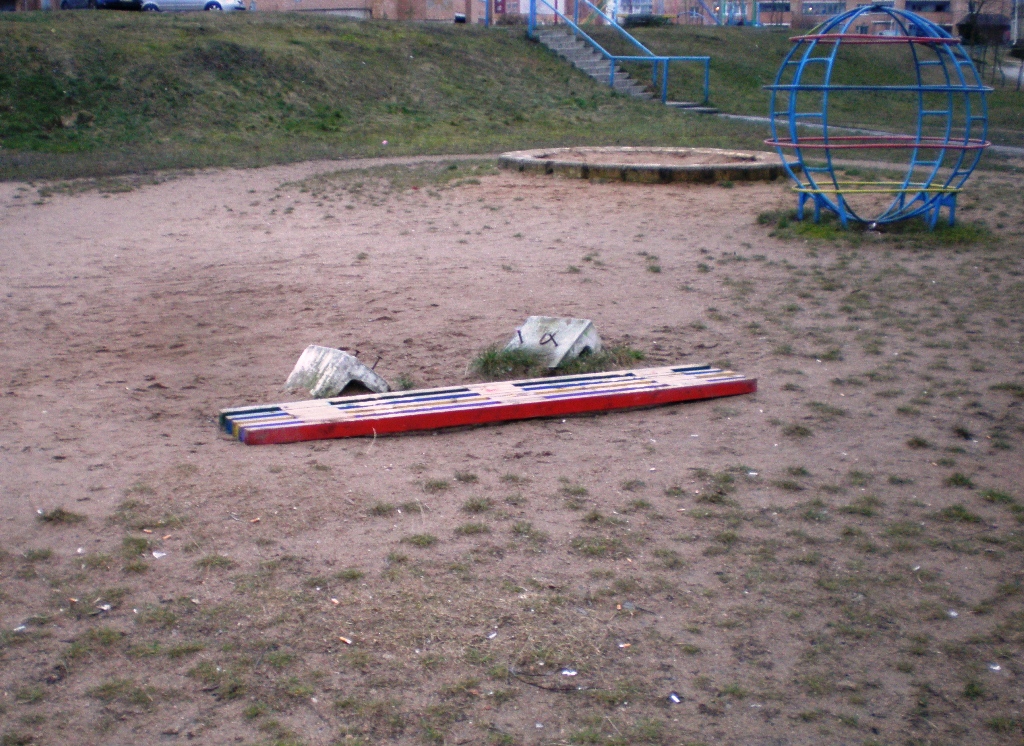 